О внесении изменений в решение Собрания депутатов Асановского сельского поселения Комсомольского района Чувашской Республики от 07.12.2017 № 4/55 «Об утверждении Положения о муниципальной службе в Асановском сельском поселении Комсомольского района Чувашской Республики»В соответствии с Федеральным законом от 06 октября 2003 года № 131-ФЗ «Об общих принципах организации местного самоуправления в Российской Федерации», Федеральным законом от 2 марта 2007 года № 25-ФЗ «О муниципальной службе в Российской Федерации», Законом Чувашской Республики от 5 октября 2007 года № 62 «О муниципальной службе в Чувашской Республике» и Уставом Асановского сельского поселения Комсомольского района Чувашской Республики Собрание депутатов Асановского сельского поселения Комсомольского района Чувашской Республики  р е ш и л о:1. Внести в Положение о муниципальной службе в Асановском сельском поселении Комсомольского района Чувашской Республики, утвержденное решением Собрания депутатов Асаноского сельского поселения Комсомольского района Чувашской Республики от 07.12.2017 № 4/55 «Об утверждении Положения о муниципальной службе в Асановском сельском поселении Комсомольского района Чувашской Республики» (с изменениями от  28 марта 2019 г. № 3/84, от 23 июня 2020 г. № 2/111), следующие изменения: в пункте 8.6 слова «муниципальными правовыми актами Асановского сельского поселения» заменить словами «нормативными правовыми актами Чувашской Республики»;в пункте 16.5 после слов «трудовая книжка» дополнить словами «и (или) сведения о трудовой деятельности, оформленные в установленном законодательством Российской Федерации порядке».2. Настоящее решение вступает в силу после его официального опубликования.Глава сельского поселения                                             Н.Н.КарповЧĂВАШ  РЕСПУБЛИКИНЧИКОМСОМОЛЬСКИ РАЙОНĔАСАНКАССИ ЯЛ ПОСЕЛЕНИНДЕПУТАЧЕСЕНПУХАВЕЙЫШĂНУ .   декабрĕн 22-мĕшĕ 2020ç № 3/22Асанкасси  ялĕ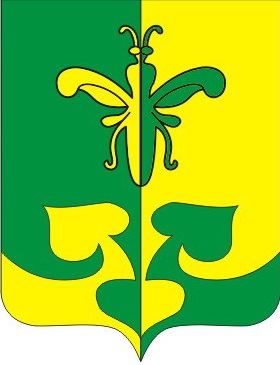 ЧУВАШСКАЯ РЕСПУБЛИКАКОМСОМОЛЬСКИЙ РАЙОНСОБРАНИЕ ДЕПУТАТОВ АСАНОВСКОГО СЕЛЬСКОГО ПОСЕЛЕНИЯРЕШЕНИЕ22 декабря 2020г. № 3/22деревня Асаново